ПРОЕКТ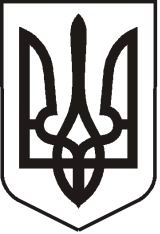                                                           УКРАЇНАЛУГАНСЬКА  ОБЛАСТЬ
ПОПАСНЯНСЬКА  МІСЬКА  РАДАВИКОНАВЧИЙ КОМІТЕТРIШЕННЯ25  серпня  2016 року                            м. Попасна	                                   № Про внесення змін до  рішення виконкомуміської ради від  19.07.2016 № 76 «Про підготовку та проведення Дня міста»      У зв’язку з рішенням організаційного комітету з проведення загальноміського свята Дня міста, керуючись ст.ст. 32,40 Закону України «Про місцеве самоврядування в Україні», виконавчий комітет Попаснянської міської радиВИРІШИВ:1. Внести зміни до рішення виконавчого комітету міської ради від 19.07.2016  № 76 «Про підготовку та проведення Дня міста»: 1. Викласти пункт 1 зазначеного рішення в наступній редакції:«1. Провести загальноміське свято - День міста 10 вересня 2016 року».2. У додатку 2 до рішення виконкому міської ради від 19.07.2016 № 76 виключити пункти 2.2, 2.3, 2.4, 2.5.3. Контроль  за виконанням  рішення покласти на заступника міського Гапотченко І.В. та начальника організаційного відділу Висоцьку Н.О.               Міський голова                                                                       Ю.І.ОнищенкоПідготував:Висоцька,2 05 65